Nómina de Jugadores Fútbol Solidario 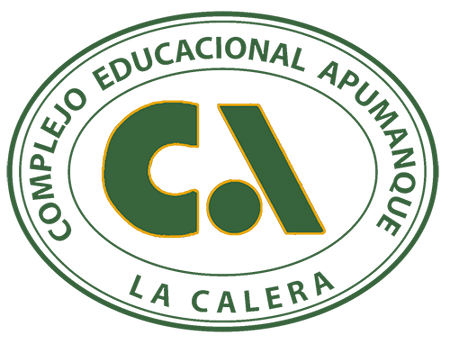 25 de OctubreCurso: MIÉRCOLES 25 DE OCTUBRE:  Tarde Deportiva Solidaria  Horario: 14:00- 18:00 hrs. Lugar: Estadio Jorge HidalgoDirección:  Grecia 902, La Calera, ValparaísoValor de la entrada: Estudiantes inscritos: $1000Valor entrada estudiantes y público general: $1000IMPORTANTE: Los profesores jefes deben hacer llegar la nómina de inscritosa los organizadores el día lunes 23 de octubre.La alianza que lleve a mayor cantidad de público ganará 3000 puntos. Colores representativos de vestimenta y accesorios: Manque:Nahuel:No se permite que los asistentes lleven challas ni ningún tipo de implemento que ensucie el espacio físico a utilizar. La alianza que tenga incumplimiento será sancionada. Sanción 2000 puntos.La alianza debe dejar el espacio limpio utilizado en las galerías del estadio.Cada equipo debe llevar su ropa deportiva y calzado adecuado al deporte. Si el estudiante inscrito presenta algún problema de salud los días anteriores a la actividad debe buscar a un reemplazante. Es responsabilidad del apoderado y del estudiante que se encuentre en estado óptimo para la práctica deportiva. Se realizarán las competencias deportivas las cuales comprenden:*Fútbol (1500 puntos).                   Categorías: NORMAS PARA RECINTOS DEPORTIVOS MUNICIPALIDAD DE LA CALERAINSTITUCIONES1.	La Institución que solicita el recinto es la encargada de cumplir las normas Covid 19 implementadas por MINSAL y es de su exclusiva responsabilidad cumplir todas sus prohibiciones y restricciones.2.	Está autorizado el uso de camarines, para lo mismo el encargado del recinto municipal entregará las dependencias antes del comienzo de los partidos y será responsabilidad de la institución el cuidado de las dependencias de estos.3.	Está PROHIBIDO el consumo de bebidas alcohólicas.LEY 19.925 LEY SOBRE EXPENDIO Y CONSUMO DE BEBIDAS ALCOHÓLICAS4.	Está PROHIBIDO fumar en ninguna dependencia del Recinto Municipal.LEY 20.660 LEY DEL TABACO5.	Está prohibido el uso de material pirotécnico.LEY 21.310 USO DE FUEGOS ARTIFICIALES6.	Es deber de la Institución entregar el Recinto limpio, ordenado y sin daños.7.	Es deber de la institución que solicita cumplir con los puntos señalados, en caso contrario se amonesta a la Institución incluso llegando al castigo de no facilitar el Recinto.8.	El recinto se entrega para un evento deportivo por lo tanto una vez que este termine el último partido,  la institución dispone a lo más de media hora para entregar el recinto al Encargado. Nº de inscripción Nombre del estudiante Marcar sólo si cancelo la entrada12345678910CursosHorario5° Manque vs 5° Nahuel (mixto)14:00 – 14:306° Manque vs 6° Nahuel (mixto)14:00 – 14:307° Manque vs 7° Nahuel (mixto)14:30 – 15:008° Manque vs 8° Nahuel (mixto)14:30 – 15:00ALIANZA 80 vs ALIANZA 2000 (femenino media)15:00 – 15:303° básico Manque vs 3°básico Nahuel15:00 – 15:301° M Manque vs 1° M Nahuel15:30 – 16:002° M Manque vs 2° M Nahuel15:30 – 16:003° M Manque vs 3° M Nahuel16:00 – 16:304° Medio vs Profesores (masculino)16:30 – 17:30 